Project Management charter Assignment InstructionsOverviewA project charter provides the working team with an outline of their roles and responsibilities, creates objectives, identifies stakeholders and creates a hierarchical line of authority. The project charter is an informal contract between the project team and management.  This assignment will prepare the student to utilize a Project Management Institute (PMI) Project Charter to create a plan for addressing an identified issue.InstructionsUsing the template, choose a question, problem, or issue within a healthcare organization. The issue can be a real issue that the student has encountered, or an issue found in literature.   Using the template, format a project charter to address the identified issue. Use complete sentences and bullets where appropriate and support your position with at least two peer-reviewed articles and 1 instance of Biblical integration.  Please use APA format, which includes cover / title page, reference page.Items to include are outlined as follows:Length of assignment 1 page excluding the title page and reference pageAPA Format Number of citations2 peer-reviewed, scholarly references and 1 instance of Biblical integration.Acceptable sources Scholarly articles published within the last five years Note: Your assignment will be checked for originality via the Turnitin plagiarism tool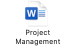 